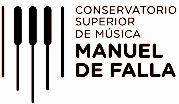 PLANES DE ESTUDIO 2015PROFESORADO DE EDUCACIÓN SUPERIOR EN MÚSICA CON ORIENTACIÓN EN COMPOSICIÓNPROFESORADO DE EDUCACIÓN SUPERIOR EN MÚSICA CON ORIENTACIÓN EN COMPOSICIÓNPROFESORADO DE EDUCACIÓN SUPERIOR EN MÚSICA CON ORIENTACIÓN EN COMPOSICIÓNPROFESORADO DE EDUCACIÓN SUPERIOR EN MÚSICA CON ORIENTACIÓN EN COMPOSICIÓNPROFESORADO DE EDUCACIÓN SUPERIOR EN MÚSICA CON ORIENTACIÓN EN COMPOSICIÓNPROFESORADO DE EDUCACIÓN SUPERIOR EN MÚSICA CON ORIENTACIÓN EN COMPOSICIÓNPROFESORADO DE EDUCACIÓN SUPERIOR EN MÚSICA CON ORIENTACIÓN EN COMPOSICIÓNPROFESORADO DE EDUCACIÓN SUPERIOR EN MÚSICA CON ORIENTACIÓN EN COMPOSICIÓNPROFESORADO DE EDUCACIÓN SUPERIOR EN MÚSICA CON ORIENTACIÓN EN COMPOSICIÓNPROFESORADO DE EDUCACIÓN SUPERIOR EN MÚSICA CON ORIENTACIÓN EN COMPOSICIÓNPROFESORADO DE EDUCACIÓN SUPERIOR EN MÚSICA CON ORIENTACIÓN EN COMPOSICIÓNPROFESORADO DE EDUCACIÓN SUPERIOR EN MÚSICA CON ORIENTACIÓN EN COMPOSICIÓNPROFESORADO DE EDUCACIÓN SUPERIOR EN MÚSICA CON ORIENTACIÓN EN COMPOSICIÓNAÑCAMPO FORMACIÓN ESPECÍFICACAMPO FORMACIÓN ESPECÍFICACAMPO FORMACIÓN ESPECÍFICACAMPO FORMACIÓN ESPECÍFICACAMPO FORMACIÓN ESPECÍFICACAMPO FORMACIÓN ESPECÍFICACAMPO FORMACIÓN ESPECÍFICACAMPO FORMACIÓN ESPECÍFICACAMPO FORMACIÓN ESPECÍFICACAMPO DE LA FORMACIÓN EN LAS PRÁCTICAS PEDAGÓGICASCAMPO DE LA FORMACIÓN EN LAS PRÁCTICAS PEDAGÓGICASCAMPO DE LA FORMACIÓN EN LAS PRÁCTICAS PEDAGÓGICASAÑBLOQUE 1BLOQUE 1BLOQUE 2BLOQUE 2BLOQUE 2BLOQUE 3BLOQUE 4BLOQUE 4BLOQUE 5CAMPO DE LA FORMACIÓN EN LAS PRÁCTICAS PEDAGÓGICASCAMPO DE LA FORMACIÓN EN LAS PRÁCTICAS PEDAGÓGICASCAMPO DE LA FORMACIÓN EN LAS PRÁCTICAS PEDAGÓGICASO SCAMPO FORMACIÓN GENERALCAMPO FORMACIÓN GENERALCAMPO FORMACIÓN GENERALTécnicas y Procedimientos de Composición y AnálisisTécnicas y Procedimientos de Composición y AnálisisTécnicas y Recursos propios de la OrientaciónTécnicas y Recursos propios de la OrientaciónTécnicas y Recursos propios de la OrientaciónPerspectivas Históricas y TransculturalesFormación en la Especialidad ProfesionalFormación en la Especialidad ProfesionalDidáctica de la Música y Sujetos del NivelPrácticas y Residencia PedagógicaPrácticas y Residencia PedagógicaPrácticas y Residencia Pedagógica1PedagogíaDidáctica GeneralPsicología EducacionalArmonía IElementos Técnicos del Contrapunto IComposición IOrquestación IHistoria de la Música IAcústicaCoro Institucional ITaller: Las instituciones educativas como objeto de estudioTaller: Las instituciones educativas como objeto de estudio1PedagogíaDidáctica GeneralPsicología EducacionalArmonía IElementos Técnicos del Contrapunto IComposición IOrquestación IHistoria de la Música IAcústicaCoro Institucional ITaller: El rol y el trabajo docenteTaller: El rol y el trabajo docente2Historia de la Educación ArgentinaTIC, Sonido y EducaciónArmonía IIElementos Técnicos del Contrapunto IIComposición IIOrquestación IIHistoria de la Música IIFolclore y Música CiudadanaDirección de Coros IDidáctica de la Música y Sujetos de los Niveles Inicial y PrimarioTaller: Diseño y programación de la enseñanzaTaller: Diseño y programación de la enseñanza2Política EducativaTIC, Sonido y EducaciónArmonía IIElementos Técnicos del Contrapunto IIComposición IIOrquestación IIHistoria de la Música IIFolclore y Música CiudadanaDirección de Coros IDidáctica de la Música y Sujetos del Nivel SecundarioTaller: Prácticas de la enseñanza en el Nivel InicialTaller: Prácticas de la enseñanza en el Nivel Inicial3Educación Sexual IntegralFilosofía y Teorías EstéticasArmonía IIIFugaComposición IIIOrquestación IIIElectroacústica IHistoria de la Música IIIInstrumento ArmónicoDidáctica de la Música y Sujetos de la  Modalidad Artística ITaller: Prácticas de la enseñanza en el Nivel PrimarioTaller: Prácticas de la enseñanza en el Nivel Primario3Educación en la DiversidadFilosofía y Teorías EstéticasArmonía IIIFugaComposición IIIOrquestación IIIElectroacústica IHistoria de la Música IIIInstrumento ArmónicoDidáctica de la Música y Sujetos de la Modalidad Artística IITaller: Prácticas de la enseñanza en el Nivel SecundarioTaller: Prácticas de la enseñanza en el Nivel SecundarioOptativa I *Armonía IVComposición IVElectroacústica IIHistoria de la Música ArgentinaArreglos y Transcripciones IOptativa I **Taller: Prácticas de la enseñanza en la Modalidad ArtísticaTaller: Prácticas de la enseñanza en la Modalidad Artística4Optativa II *Armonía IVComposición IVElectroacústica IIOptativa II **5Metodología de la InvestigaciónProyecto Integrador Final (PIF)Proyecto Integrador Final (PIF)Didáctica de la Música y Sujetos del Nivel SuperiorTaller: Prácticas de la enseñanza en el Nivel Superior5Metodología de la InvestigaciónProyecto Integrador Final (PIF)Proyecto Integrador Final (PIF)La Residencia con distintos sujetos en contextos diversos – Nivel Superior                     TÍTULO QUE OTORGA: PROFESOR/A DE EDUCACIÓN SUPERIOR EN MÚSICA CON ORIENTACIÓN EN COMPOSICIÓN